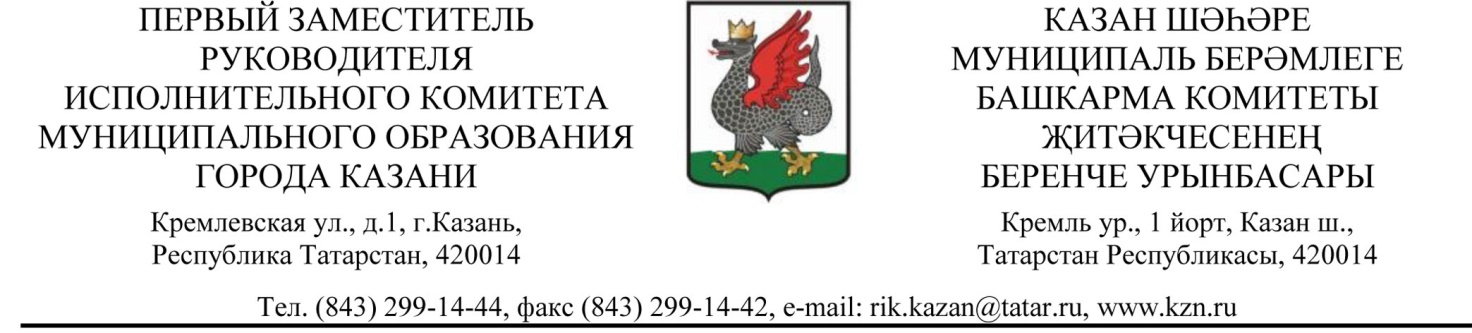 Уважаемые руководители!В связи с текущей санитарно-эпидемиологической ситуацией в Республике Татарстан для предотвращения распространения новой коронавирусной инфекции COVID-19 акция «Бессмертный полк»               (далее – Акция) пройдет в онлайн-режиме на базе социальной сети «ВКонтакте».Просим вас поддержать проведение данной акции в ваших подведомственных учреждениях, организовав широкое информационное освещение о возможном формате участия (Приложение №1).Дополнительно просим вас проинформировать Комитет по делам детей и молодежи г.Казани о размещении информации об Акции на Интернет-ресурсах и в социальных сетях вашего структурного подразделения по электронному адресу kddmkazan@gmail.com с пометкой «Бессмертный полк», форма отчета прилагается в Приложение №2.Приложение: на 3 л. в 1 экз.Р.Г.ГафаровБ.А.Андреев, 238-39-64_______________________ № _________________На № _____________ от  _____________Руководителям структурных подразделений Исполнительного комитета г.Казани